Skabelon - Redegørelser for tabsbegrænsning 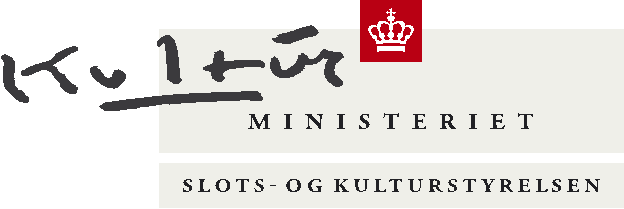 Du kan kun få kompensation, hvis du har begrænset dit tab mest muligt. Det betyder, at du er aftaleretligt forpligtet til at afholde de omkostninger, som du medtager i tabsopgørelsen, og at du har forsøgt at reducere dem mest muligt. Desuden skal du kunne dokumentere for Slots- og Kulturstyrelsen, at du, over for dine leverandører, har ageret på samme måde, som du ville have gjort, hvis der ikke var mulighed for at få kompensation. Det vil sige, at du skal tage en række konkrete skridt for at reducere dine tab.  Læs mere om tabsbegrænsning i ansøgningsvejledningens ’Appendix 2 – tabsbegrænsning’.Der gøres opmærksom på, at omkostninger til kontrakter med kunstnere, som er indgået efter 15. marts 2021, samt indeholder nye annulleringsbestemmelser, kan være undtaget fra kravene, som opstilles i dette bilag.I skabelonen på næste side skal du redegøre for alle direkte omkostninger, hvor det ansøgte beløb er på 50.000 kr. og derover, som du har medtaget i tabsopgørelsen i ’Regnskabsskabelon 1. Du kan også redegøre for omkostninger, hvor det ansøgte beløb er på under 50.000 kr. Du skal på forlangende af Slots- og Kulturstyrelsen kunne dokumentere og redegøre for alle omkostninger, som du medtager i tabsopgørelsen.Redegørelsen for tabsbegrænsning af hver omkostning skal indeholde svar på følgende:  Hvad har du gjort for at undgå omkostningen, herunder at påberåbe dig force majeure?Hvis omkostningen ikke kan undgås, hvad har du gjort for at reducere omkostningen mest muligt?Hvorfor var det ikke muligt at begrænse tabet yderligere?I den digitale ansøgningsblanket skal du vedhæfte kontrakten eller aftalen for alle omkostninger, som du redegør for i denne skabelon, og du kan vedhæfte al øvrig relevant dokumentation.Vejledning til udfyldelse af skabelonen:Under ’Omkostning’ skal du angive omkostningens nummer og navn fra Regnskabsskabelon 1.Under ’Ansøgt beløb’ skal du angive det ansøgte beløb for omkostningen fra Regnskabsskabelon 1.Under ’Bilag’ skal du skrive bilagets navn for den pågældende omkostning. Bilaget skal være i form af den oprindelige aftale eller kontrakt med leverandøren, og som udgangspunkt er en faktura ikke tilstrækkelig dokumentation. Du vedhæfter bilagene i den digitale ansøgningsblanket.Under ’Redegørelse for tabsbegrænsning’ skal du udførligt redegøre for tabsbegrænsningen af omkostningen med afsæt i de 3 punkter, som er opridset ovenfor. Du kan tilføje nye rækker i skabelonen, hvis det er nødvendigt. Du vælger selv, om du vil uploade skabelonen i Word-format eller som en konverteret PDF-fil. Når du har udfyldt skabelonen, skal den vedhæftes i den digitale ansøgningsblanket. Husk også at uploade dokumentation for hver enkelt omkostning over 50.000 kr. Bemærk! Slots- og Kulturstyrelsen skal generelt orientere om, at afgivelse af ukorrekte eller vildledende oplysninger – samt fortielse af oplysninger af betydning for en sags afgørelse – kan medføre et strafansvar.OmkostningAnsøgt beløb BilagRedegørelse for tabsbegrænsning